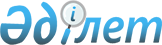 Мәслихаттың 2018 жылғы 21 желтоқсандағы № 238 "Науырзым ауданының 2019-2021 жылдарға арналған аудандық бюджеті туралы" шешіміне өзгерістер енгізу туралы
					
			Мерзімі біткен
			
			
		
					Қостанай облысы Науырзым ауданы мәслихатының 2019 жылғы 8 мамырдағы № 283 шешімі. Қостанай облысының Әділет департаментінде 2019 жылғы 15 мамырда № 8434 болып тіркелді. Мерзімі өткендіктен қолданыс тоқтатылды
      2008 жылғы 4 желтоқсандағы Қазақстан Республикасы Бюджет кодексінің 106 және 109-баптарына сәйкес Науырзым аудандық мәслихаты ШЕШІМ ҚАБЫЛДАДЫ:
      1. Мәслихаттың "Науырзым ауданының 2019-2021 жылдарға арналған аудандық бюджеті туралы" 2018 жылғы 21 желтоқсандағы № 238 шешіміне (2018 жылғы 28 желтоқсанда Қазақстан Республикасы нормативтік құқықтық актілерінің эталондық бақылау банкінде жарияланған, Нормативтік құқықтық актілерді мемлекеттік тіркеу тізілімінде № 8183 болып тіркелген) мынадай өзгерістер енгізілсін:
      көрсетілген шешімнің 1-тармағы жаңа редакцияда жазылсын:
      "1. Науырзым ауданының 2019-2021 жылдарға арналған бюджеті тиісінше 1, 2 және 3-қосымшаларға сәйкес, оның ішінде 2019 жылға мынадай көлемдерде бекітілсін:
      1) кірістер – 2333984,4 мың теңге, оның iшiнде:
      салықтық түсімдер бойынша – 234689,0 мың теңге;
      салықтық емес түсімдер бойынша – 5749,0 мың теңге;
      негiзгi капиталды сатудан түсетiн түсiмдер бойынша – 715,0 мың теңге;
      трансферттер түсімдері бойынша – 2092831,4 мың теңге;
      2) шығындар – 2346852,3 мың теңге;
      3) таза бюджеттiк кредиттеу – 14384,0 мың теңге, оның iшiнде:
      бюджеттiк кредиттер – 18938,0 мың теңге;
      бюджеттiк кредиттердi өтеу – 4554,0 мың теңге;
      4) қаржы активтерiмен операциялар бойынша сальдо – 0,0 мың теңге;
      5) бюджет тапшылығы (профициті) – -27251,9 мың теңге;
      6) бюджет тапшылығын қаржыландыру (профицитін пайдалану) – 27251,9 мың теңге:
      қарыздар түсімі – 18938,0 мың теңге;
      қарыздарды өтеу – 4554,0 мың теңге;
      бюджет қаражатының пайдаланылатын қалдықтары – 12867,9 мың теңге.";
      көрсетілген шешімнің 4-тармағы жаңа редакцияда жазылсын:
      "4. 2019 жылға арналған аудандық бюджетте республикалық бюджеттен ағымдағы нысаналы трансферттер түсімінің көзделгені ескерілсін, оның ішінде:
      тілдік курстар бойынша тағылымдамадан өткен мұғалімдерге қосымша ақы төлеуге 4123,0 мың теңге сомасында;
      оқу кезеңінде негізгі қызметкерді алмастырғаны үшін мұғалімдерге қосымша ақы төлеуге 5838,0 мың теңге сомасында;
      ұлттық біліктілік тестінен өткен және бастауыш, негізгі және жалпы орта білімнің білім беру бағдарламаларын іске асыратын мұғалімдерге педагогикалық шеберлік біліктілігі үшін қосымша ақы төлеуге 28234,0 мың теңге сомасында;
      жаңартылған білім мазмұны бойынша бастауыш, негізгі және жалпы орта білім беретін оқу бағдарламаларын іске асыратын білім беру ұйымдарының мұғалімдеріне қосымша ақы төлеуге және аталған бағыт бойынша 2019 жылға арналған жергілікті бюджет қаражаты есебінен төленген шығыстар сомасын өтеуге 59185,0 мың теңге сомасында;
      2019 жылға арналған азаматтық қызметшілердің, мемлекеттік бюджет қаражаты есебінен ұсталатын ұйымдар қызметкерлерінің, қазыналық кәсіпорындар қызметкерлерінің жекелеген санаттарының жалақысын арттыруға 90258,0 мың теңге сомасында;
      мектеп педагог-психологтарының лауазымдық жалақыларының мөлшерін ұлғайтуға 636,0 мың теңге сомасында;
      мектеп педагог-психологтарына педагогикалық шеберлік біліктілігі үшін қосымша ақы төлеуге 865,0 мың теңге сомасында;
      Қазақстан Республикасында мүгедектердің құқықтарын қамтамасыз ету және өмір сүру сапасын жақсарту жөніндегі 2019 жылға арналған іс-шаралар жоспарын іске асыруға 1993,0 мың теңге сомасында;
      мемлекеттік атаулы әлеуметтік көмек төлемақысын төлеуге 72504,0 мың теңге сомасында;
      халықты жұмыспен қамту орталықтарында әлеуметтік жұмыс жөніндегі консультанттар мен ассистенттерді енгізуге 4230,0 мың теңге сомасында;
      көлік инфрақұрылымының басым жобаларына 118256,0 мың теңге сомасында;
      төмен ақы төленетін қызметкерлердің жалақысының мөлшерін арттыру үшін олардың салықтық жүктемесін төмендетуге байланысты шығасыларды өтеуге 7000,0 мың теңге сомасында;
      нысаналы трансферттерді қайтару мынадай көлемде:
      республикалық бюджетке 0,7 мың теңге сомасында;
      облыстық бюджетке 0,2 мың теңге сомасында.";
      көрсетілген шешімнің 6-тармағы жаңа редакцияда жазылсын:
      "6. 2019 жылға арналған аудандық бюджетте еңбек нарығын дамытуға республикалық бюджеттен 22 843,0 мың теңге сомасында қаражат жұмсау көзделгені ескерілсін, оның ішінде:
      жалақы мен жастар тәжірбиесін ішінара субсидиялауға 12447,0 мың теңге сомасында;
      Қазақстан Республикасының Үкіметі айқындаған адамдарға, өңірлерге ерікті түрде қоныс аударатын азаматтарға және қоныс аударуға көмек көрсететін жұмыс берушілерге мемлекеттік қолдау шараларын көрсетуге 9891,0 мың теңге сомасында;
      жаңа бизнес-идеяларды жүзеге асыру үшін мемлекеттік гранттарды ұсынуға 505,0 мың теңге сомасында.";
      көрсетілген шешімнің 8-тармағы жаңа редакцияда жазылсын:
      "8. 2019 жылға арналған аудандық бюджетте облыстық бюджеттен ағымдағы нысаналы трансферттер түсімінің көзделгені ескерілсін, оның ішінде:
      сандық білім беру инфрақұрылымын құруға 3366,0 мың теңге сомасында;
      Нәтижелі жұмыспен қамтудың және жаппай кәсіпкерлікті дамытудың 2017-2021 жылдарға арналған бағдарламасы шеңберінде қонысаударушылар және оралмандар үшін тұрғын үйді жалдау (жалға алу) бойынша шығыстарды өтеуге 1596,0 мың теңге сомасында;
      Нәтижелі жұмыспен қамтуды және жаппай кәсіпкерлікті дамытудың 2017-2021 жылдарға арналған бағдарламасы шеңберінде мобильді орталықтардағы оқуды қоса алғанда, еңбек нарығында сұранысқа ие кәсіптер мен дағдылар бойынша жұмысшы кадрларды қысқа мерзімді кәсіптік оқытуға 6952,0 мың теңге сомасында;
      көлік инфрақұрылымының басым жобаларына 118256,0 мың теңге сомасында;
      1 сыныпқа электрондық кезекті енгізуге 5074,0 мың теңге сомасында;
      инсинераторларды пайдалана отырып, биологиялық қалдықтарды кәдеге жаратуға 3168,0 мың теңге сомасында;
      атаулы мемлекеттік әлеуметтік көмек алушылар болып табылатын жеке тұлғаларды телевизиялық абоненттiк жалғамалармен қамтамасыз ету 176,0 мың теңге сомасында;
      Нәтижелі жұмыспен қамтуды және жаппай кәсіпкерлікті дамытудың 2017-2021 жылдарға арналған бағдарламасы шеңберінде жұмыспен қамтудың жеке агенттіктеріне халықты жұмыспен қамту саласындағы қызметтердің аутсорсингіне 795,0 мың теңге сомасында;
      ірі қара малдың нодулярлық дерматитіне эпизоотияға қарсы іс-шараларды жүргізуге 3238,0 мың теңге сомасында;
      жануарлардың энзоотиялық аурулары бойынша ветеринариялық іс-шаралар жүргізуге 455,0 мың теңге сомасында;
      "Рухани жаңғыру" бағдарламасының "Алтын адам" кіші жобасын іске асыру аясында өңірлік материалдар негізінде 5-7 сыныптарға арналған Өлкетану бойынша оқу құралын шығару және оларды мектептерге енгізуге 129,9 мың теңге сомасында;
      қоғамдық жұмыстарға тартылған қызметкерлердің еңбек ақысының мөлшерін ең төменгі жалақының 1,5 еселік мөлшеріне дейін ұлғайтуға 4 953,5 мың теңге сомасында;
      бұқаралық ақпарат құралдарында ақпараттық-үгіт материалдарын орналастыру жөніндегі қызметтерге 5 000,0 мың теңге сомасында.".
      көрсетілген шешімнің 1, 2-қосымшалары осы шешімнің 1, 2-қосымшаларына сәйкес жаңа редакцияда жазылсын.
      2. Осы шешім 2019 жылдың 1 қаңтарынан бастап қолданысқа енгізіледі. Науырзым ауданының 2019 жылға арналған бюджеті Науырзым ауданының 2020 жылға арналған бюджеті
					© 2012. Қазақстан Республикасы Әділет министрлігінің «Қазақстан Республикасының Заңнама және құқықтық ақпарат институты» ШЖҚ РМК
				Мәслихаттың
2019 жылғы 8 мамырдағы
№ 283 шешіміне 1-қосымшаМәслихаттың
2018 жылғы 21 желтоқсандағы
№ 238 шешіміне 1-қосымша
Санаты
Санаты
Санаты
Санаты
Санаты
Сомасы мың теңге
Сыныбы
Сыныбы
Сыныбы
Сыныбы
Сомасы мың теңге
Iшкi сыныбы
Iшкi сыныбы
Iшкi сыныбы
Сомасы мың теңге
Ерекшелiгi
Ерекшелiгi
Сомасы мың теңге
Атауы
Сомасы мың теңге
I. Кірістер
2333984,4
1
Салықтық түсімдер
234689,0
01
Табыс салығы
99210,0
2
Жеке табыс салығы
99210,0
03
Әлеуметтiк салық
83200,0
1
Әлеуметтік салық
83200,0
04
Меншiкке салынатын салықтар
31015,0
1
Мүлiкке салынатын салықтар
12957,0
3
Жер салығы
1290,0
4
Көлiк құралдарына салынатын салық
12168,0
5
Бірыңғай жер салығы
4600,0
05
Тауарларға, жұмыстарға және қызметтерге салынатын iшкi салықтар
19661,0
2
Акциздер
286,0
3
Табиғи және басқа да ресурстарды пайдаланғаны үшiн түсетiн түсiмдер
15600,0
4
Кәсiпкерлiк және кәсiби қызметтi жүргiзгенi үшiн алынатын алымдар
3775,0
07
Басқа да салықтар
15,0
1
Басқа да салықтар
15,0
08
Заңдық маңызы бар әрекеттерді жасағаны және (немесе) оған уәкілеттігі бар мемлекеттік органдар немесе лауазымды адамдар құжаттар бергені үшін алынатын міндетті төлемдер
1588,0
1
Мемлекеттік баж
1588,0
2
Салықтық емес түсiмдер
5749,0
01
Мемлекеттік меншіктен түсетін кірістер
2900,0
5
Мемлекет меншігіндегі мүлікті жалға беруден түсетін кірістер
2900,0
04
Мемлекеттік бюджеттен қаржыландырылатын, сондай-ақ Қазақстан Республикасы Ұлттық Банкінің бюджетінен (шығыстар сметасынан) қамтылатын және қаржыландырылатын мемлекеттік мекемелер салатын айыппұлдар, өсімпұлдар, санкциялар, өндіріп алулар
273,0
1
Мұнай секторы ұйымдарынан және Жәбірленушілерге өтемақы қорына түсетін түсімдерді қоспағанда, мемлекеттік бюджеттен қаржыландырылатын, сондай-ақ Қазақстан Республикасы Ұлттық Банкінің бюджетінен (шығыстар сметасынан) қамтылатын және қаржыландырылатын мемлекеттік мекемелер салатын айыппұлдар, өсімпұлдар, санкциялар, өндіріп алулар
273,0
06
Басқа да салықтық емес түсiмдер
2576,0
1
Басқа да салықтық емес түсiмдер
2576,0
3
Негізгі капиталды сатудан түсетін түсімдер
715,0
01
Мемлекеттік мекемелерге бекітілген мемлекеттік мүлікті сату
315,0
1
Мемлекеттік мекемелерге бекітілген мемлекеттік мүлікті сату
315,0
03
Жердi және материалдық емес активтердi сату
400,0
1
Жерді сату
400,0
4
Трансферттердің түсімдері
2092831,4
02
Мемлекеттiк басқарудың жоғары тұрған органдарынан түсетiн трансферттер
2092831,4
2
Облыстық бюджеттен түсетiн трансферттер
2092831,4
Функционалдық топ
Функционалдық топ
Функционалдық топ
Функционалдық топ
Функционалдық топ
Сомасы мың теңге
Кіші функция
Кіші функция
Кіші функция
Кіші функция
Сомасы мың теңге
Бюджеттік бағдарламалардың әкімшісі
Бюджеттік бағдарламалардың әкімшісі
Бюджеттік бағдарламалардың әкімшісі
Сомасы мың теңге
Бағдарлама
Бағдарлама
Сомасы мың теңге
Атауы
Сомасы мың теңге
II. Шығындар
2346852,3
01
Жалпы сипаттағы мемлекеттiк қызметтер 
274487,2
1
Мемлекеттiк басқарудың жалпы функцияларын орындайтын өкiлдi, атқарушы және басқа органдар
215670,2
112
Аудан (облыстық маңызы бар қала) мәслихатының аппараты
16505,7
001
Аудан (облыстық маңызы бар қала) мәслихатының қызметін қамтамасыз ету жөніндегі қызметтер
16505,7
122
Аудан (облыстық маңызы бар қала) әкімінің аппараты
114783,5
001
Аудан (облыстық маңызы бар қала) әкімінің қызметін қамтамасыз ету жөніндегі қызметтер
98695,0
003
Мемлекеттік органның күрделі шығыстары
16088,5
123
Қаладағы аудан, аудандық маңызы бар қала, кент, ауыл, ауылдық округ әкімінің аппараты
84381,0
001
Қаладағы аудан, аудандық маңызы бар қаланың, кент, ауыл, ауылдық округ әкімінің қызметін қамтамасыз ету жөніндегі қызметтер
73830,0
022
Мемлекеттік органның күрделі шығыстары
10551,0
2
Қаржылық қызмет
728,0
459
Ауданның (облыстық маңызы бар қаланың) экономика және қаржы бөлімі
728,0
003
Салық салу мақсатында мүлікті бағалауды жүргізу
368,0
010
Жекешелендіру, коммуналдық меншікті басқару, жекешелендіруден кейінгі қызмет және осыған байланысты дауларды реттеу 
360,0
9
Жалпы сипаттағы өзге де мемлекеттiк қызметтер
58089,0
458
Ауданның (облыстық маңызы бар қаланың) тұрғын үй-коммуналдық шаруашылығы, жолаушылар көлігі және автомобиль жолдары бөлімі
34955,0
001
Жергілікті деңгейде тұрғын үй-коммуналдық шаруашылығы, жолаушылар көлігі және автомобиль жолдары саласындағы мемлекеттік саясатты іске асыру жөніндегі қызметтер
9955,0
113
Жергілікті бюджеттерден берілетін ағымдағы нысаналы трансферттер
25000,0
459
Ауданның (облыстық маңызы бар қаланың) экономика және қаржы бөлімі
23134,0
001
Ауданның (облыстық маңызы бар қаланың) экономикалық саясаттын қалыптастыру мен дамыту, мемлекеттік жоспарлау, бюджеттік атқару және коммуналдық меншігін басқару саласындағы мемлекеттік саясатты іске асыру жөніндегі қызметтер
23134,0
02
Қорғаныс
6856,0
1
Әскери мұқтаждар
2328,0
122
Аудан (облыстық маңызы бар қала) әкімінің аппараты
2328,0
005
Жалпыға бірдей әскери міндетті атқару шеңберіндегі іс-шаралар
2328,0
2
Төтенше жағдайлар жөнiндегi жұмыстарды ұйымдастыру
4528,0
122
Аудан (облыстық маңызы бар қала) әкімінің аппараты
4528,0
006
Аудан (облыстық маңызы бар қала) ауқымындағы төтенше жағдайлардың алдын алу және оларды жою
2316,0
007
Аудандық (қалалық) ауқымдағы дала өрттерінің, сондай-ақ мемлекеттік өртке қарсы қызмет органдары құрылмаған елдi мекендерде өрттердің алдын алу және оларды сөндіру жөніндегі іс-шаралар
2212,0
04
Бiлiм беру
1004263,9
1
Мектепке дейiнгi тәрбие және оқыту
49041,0
464
Ауданның (облыстық маңызы бар қаланың) білім бөлімі
49041,0
009
Мектепке дейінгі тәрбие мен оқыту ұйымдарының қызметін қамтамасыз ету
49041,0
2
Бастауыш, негізгі орта және жалпы орта білім беру
911314,0
464
Ауданның (облыстық маңызы бар қаланың) білім бөлімі
869761,0
003
Жалпы білім беру
857194,0
006
Балаларға қосымша білім беру
12567,0
465
Ауданның (облыстық маңызы бар қаланың) дене шынықтыру және спорт бөлімі
41553,0
017
Балалар мен жасөспірімдерге спорт бойынша қосымша білім беру
41553,0
9
Бiлiм беру саласындағы өзге де қызметтер
43908,9
464
Ауданның (облыстық маңызы бар қаланың) білім бөлімі
43908,9
001
Жергілікті деңгейде білім беру саласындағы мемлекеттік саясатты іске асыру жөніндегі қызметтер
9174,0
005
Ауданның (облыстық маңызы бар қаланың) мемлекеттік білім беру мекемелер үшін оқулықтар мен оқу-әдiстемелiк кешендерді сатып алу және жеткізу
18864,9
015
Жетім баланы (жетім балаларды) және ата-аналарының қамқорынсыз қалған баланы (балаларды) күтіп-ұстауға қамқоршыларға (қорғаншыларға) ай сайынға ақшалай қаражат төлемі
3691,0
067
Ведомстволық бағыныстағы мемлекеттік мекемелер мен ұйымдардың күрделі шығыстары
12179,0
06
Әлеуметтiк көмек және әлеуметтiк қамсыздандыру
205127,8
1
Әлеуметтiк қамсыздандыру
91164,0
451
Ауданның (облыстық маңызы бар қаланың) жұмыспен қамту және әлеуметтік бағдарламалар бөлімі
91164,0
005
Мемлекеттік атаулы әлеуметтік көмек 
90988,0
057
Атаулы мемлекеттік әлеуметтік көмек алушылар болып табылатын жеке тұлғаларды телевизиялық абоненттiк жалғамалармен қамтамасыз ету
176,0
2
Әлеуметтiк көмек
93372,4
451
Ауданның (облыстық маңызы бар қаланың) жұмыспен қамту және әлеуметтік бағдарламалар бөлімі
93372,4
002
Жұмыспен қамту бағдарламасы
47052,5
006
Тұрғын үйге көмек көрсету
388,0
007
Жергілікті өкілетті органдардың шешімі бойынша мұқтаж азаматтардың жекелеген топтарына әлеуметтік көмек
9791,0
010
Үйден тәрбиеленіп оқытылатын мүгедек балаларды материалдық қамтамасыз ету
1077,9
014
Мұқтаж азаматтарға үйде әлеуметтiк көмек көрсету
13122,0
017
Оңалтудың жеке бағдарламасына сәйкес мұқтаж мүгедектердi мiндеттi гигиеналық құралдармен қамтамасыз ету, қозғалуға қиындығы бар бірінші топтағы мүгедектерге жеке көмекшінің және есту бойынша мүгедектерге қолмен көрсететiн тіл маманының қызметтерін ұсыну 
539,0
023
Жұмыспен қамту орталықтарының қызметін қамтамасыз ету
21402,0
9
Әлеуметтiк көмек және әлеуметтiк қамтамасыз ету салаларындағы өзге де қызметтер
20591,4
451
Ауданның (облыстық маңызы бар қаланың) жұмыспен қамту және әлеуметтік бағдарламалар бөлімі
20591,4
001
Жергілікті деңгейде халық үшін әлеуметтік бағдарламаларды жұмыспен қамтуды қамтамасыз етуді іске асыру саласындағы мемлекеттік саясатты іске асыру жөніндегі қызметтер
17932,4
011
Жәрдемақыларды және басқа да әлеуметтік төлемдерді есептеу, төлеу мен жеткізу бойынша қызметтерге ақы төлеу
666,0
050
Қазақстан Республикасында мүгедектердің құқықтарын қамтамасыз етуге және өмір сүру сапасын жақсарту
1993,0
07
Тұрғын үй-коммуналдық шаруашылық
127095,8
1
Тұрғын үй шаруашылығы
14739,8
458
Ауданның (облыстық маңызы бар қаланың) тұрғын үй-коммуналдық шаруашылығы, жолаушылар көлігі және автомобиль жолдары бөлімі
8543,0
003
Мемлекеттік тұрғын үй қорын сақтауды ұйымдастыру
8543,0
472
Ауданның (облыстық маңызы бар қаланың) құрылыс, сәулет және қала құрылысы бөлімі
6196,8
003
Коммуналдық тұрғын үй қорының тұрғын үйін жобалау және (немесе) салу, реконструкциялау
4884,8
004
Инженерлік-коммуникациялық инфрақұрылымды жобалау, дамыту және (немесе) жайластыру
1312,0
2
Коммуналдық шаруашылық
105659,0
472
Ауданның (облыстық маңызы бар қаланың) құрылыс, сәулет және қала құрылысы бөлімі
105659,0
058
Елді мекендердегі сумен жабдықтау және су бұру жүйелерін дамыту
105659,0
3
Елді-мекендерді көркейту
6697,0
123
Қаладағы аудан, аудандық маңызы бар қала, кент, ауыл, ауылдық округ әкімінің аппараты
3412,0
008
Елді мекендердегі көшелерді жарықтандыру
3412,0
458
Ауданның (облыстық маңызы бар қаланың) тұрғын үй-коммуналдық шаруашылығы, жолаушылар көлігі және автомобиль жолдары бөлімі
3285,0
016
Елдi мекендердiң санитариясын қамтамасыз ету
3285,0
08
Мәдениет, спорт, туризм және ақпараттық кеңістiк
167987,5
1
Мәдениет саласындағы қызмет
60120,0
455
Ауданның (облыстық маңызы бар қаланың) мәдениет және тілдерді дамыту бөлімі
60120,0
003
Мәдени-демалыс жұмысын қолдау
60120,0
2
Спорт
23294,0
465
Ауданның (облыстық маңызы бар қаланың) дене шынықтыру және спорт бөлімі
23294,0
001
Жергілікті деңгейде дене шынықтыру және спорт саласындағы мемлекеттік саясатты іске асыру жөніндегі қызметтер
8655,0
005
Ұлттық және бұқаралық спорт түрлерін дамыту
5347,0
006
Аудандық (облыстық маңызы бар қалалық) деңгейде спорттық жарыстар өткiзу
3804,0
007
Әртүрлi спорт түрлерi бойынша аудан (облыстық маңызы бар қала) құрама командаларының мүшелерiн дайындау және олардың облыстық спорт жарыстарына қатысуы
5488,0
3
Ақпараттық кеңiстiк
55663,0
455
Ауданның (облыстық маңызы бар қаланың) мәдениет және тілдерді дамыту бөлімі
48403,0
006
Аудандық (қалалық) кiтапханалардың жұмыс iстеуi
42984,0
007
Мемлекеттiк тiлдi және Қазақстан халқының басқа да тiлдерін дамыту
5419,0
456
Ауданның (облыстық маңызы бар қаланың) ішкі саясат бөлімі
7260,0
002
Мемлекеттік ақпараттық саясат жүргізу жөніндегі қызметтер
7260,0
9
Мәдениет, спорт, туризм және ақпараттық кеңiстiктi ұйымдастыру жөнiндегi өзге де қызметтер
28910,5
455
Ауданның (облыстық маңызы бар қаланың) мәдениет және тілдерді дамыту бөлімі
12061,5
001
Жергілікті деңгейде тілдерді және мәдениетті дамыту саласындағы мемлекеттік саясатты іске асыру жөніндегі қызметтер
9572,5
032
Ведомстволық бағыныстағы мемлекеттік мекемелер мен ұйымдардың күрделі шығыстары
2489,0
456
Ауданның (облыстық маңызы бар қаланың) ішкі саясат бөлімі
16849,0
001
Жергілікті деңгейде ақпарат, мемлекеттілікті нығайту және азаматтардың әлеуметтік сенімділігін қалыптастыру саласында мемлекеттік саясатты іске асыру жөніндегі қызметтер
9703,8
003
Жастар саясаты саласында іс-шараларды іске асыру
6582,0
006
Мемлекеттік органның күрделі шығыстары
248,2
032
Ведомстволық бағыныстағы мемлекеттік мекемелер мен ұйымдардың күрделі шығыстары
315,0
09
Отын-энергетика кешенi және жер қойнауын пайдалану
2405,3
1
Отын және энергетика
2405,3
472
Ауданның (облыстық маңызы бар қаланың) құрылыс, сәулет және қала құрылысы бөлімі
2405,3
009
Жылу-энергетикалық жүйені дамыту
2405,3
10
Ауыл, су, орман, балық шаруашылығы, ерекше қорғалатын табиғи аумақтар, қоршаған ортаны және жануарлар дүниесін қорғау, жер қатынастары
84131,9
1
Ауыл шаруашылығы
70242,9
462
Ауданның (облыстық маңызы бар қаланың) ауыл шаруашылығы бөлімі
17205,9
001
Жергілікті деңгейде ауыл шаруашылығы саласындағы мемлекеттік саясатты іске асыру жөніндегі қызметтер
17205,9
473
Ауданның (облыстық маңызы бар қаланың) ветеринария бөлімі
53037,0
001
Жергілікті деңгейде ветеринария саласындағы мемлекеттік саясатты іске асыру жөніндегі қызметтер
11236,0
006
Ауру жануарларды санитарлық союды ұйымдастыру
1012,0
007
Қаңғыбас иттер мен мысықтарды аулауды және жоюды ұйымдастыру
364,0
008
Алып қойылатын және жойылатын ауру жануарлардың, жануарлардан алынатын өнiмдер мен шикiзаттың құнын иелерiне өтеу
666,0
009
Жануарлардың энзоотиялық аурулары бойынша ветеринариялық іс-шараларды жүргізу
455,0
011
Эпизоотияға қарсы іс-шаралар жүргізу
39304,0
6
Жер қатынастары
8958,0
463
Ауданның (облыстық маңызы бар қаланың) жер қатынастары бөлімі
8958,0
001
Аудан (облыстық маңызы бар қала) аумағында жер қатынастарын реттеу саласындағы мемлекеттік саясатты іске асыру жөніндегі қызметтер
8958,0
9
Ауыл, су, орман, балық шаруашылығы, қоршаған ортаны қорғау және жер қатынастары саласындағы басқа да қызметтер
4931,0
459
Ауданның (облыстық маңызы бар қаланың) экономика және қаржы бөлімі
4931,0
099
Мамандарға әлеуметтік қолдау көрсету жөніндегі шараларды іске асыру
4931,0
11
Өнеркәсіп, сәулет, қала құрылысы және құрылыс қызметі
10094,0
2
Сәулет, қала құрылысы және құрылыс қызметі
10094,0
472
Ауданның (облыстық маңызы бар қаланың) құрылыс, сәулет және қала құрылысы бөлімі
10094,0
001
Жергілікті деңгейде құрылыс, сәулет және қала құрылысы саласындағы мемлекеттік саясатты іске асыру жөніндегі қызметтер
10094,0
12
Көлiк және коммуникация
284097,0
1
Автомобиль көлiгi
284097,0
458
Ауданның (облыстық маңызы бар қаланың) тұрғын үй-коммуналдық шаруашылығы, жолаушылар көлігі және автомобиль жолдары бөлімі
284097,0
023
Автомобиль жолдарының жұмыс істеуін қамтамасыз ету
40744,0
051
Көлiк инфрақұрылымының басым жобаларын іске асыру
243353,0
13
Басқалар
20216,0
3
Кәсiпкерлiк қызметтi қолдау және бәсекелестікті қорғау
5708,0
469
Ауданның (облыстық маңызы бар қаланың) кәсіпкерлік бөлімі
5708,0
001
Жергілікті деңгейде кәсіпкерлікті дамыту саласындағы мемлекеттік саясатты іске асыру жөніндегі қызметтер
5708,0
9
Басқалар
14508,0
459
Ауданның (облыстық маңызы бар қаланың) экономика және қаржы бөлімі
14508,0
012
Ауданның (облыстық маңызы бар қаланың) жергілікті атқарушы органының резерві 
5583,0
026
Аудандық маңызы бар қала, ауыл, кент, ауылдық округ бюджеттеріне азаматтық қызметшілердің жекелеген санаттарының, мемлекеттік бюджет қаражаты есебінен ұсталатын ұйымдар қызметкерлерінің, қазыналық кәсіпорындар қызметкерлерінің жалақысын көтеруге берілетін ағымдағы нысаналы трансферттер
8925,0
15
Трансферттер
160089,9
1
Трансферттер
160089,9
459
Ауданның (облыстық маңызы бар қаланың) экономика және қаржы бөлімі
160089,9
006
Пайдаланылмаған (толық пайдаланылмаған) нысаналы трансферттерді қайтару
0,9
024
Заңнаманы өзгертуге байланысты жоғары тұрған бюджеттің шығындарын өтеуге төменгі тұрған бюджеттен ағымдағы нысаналы трансферттер
76030,0
038
Субвенциялар
76411,0
051
Жергілікті өзін-өзі басқару органдарына берілетін трансферттер
7648,0
III. Таза бюджеттік кредиттеу
14384,0
Бюджеттік кредиттер
18938,0
10
Ауыл, су, орман, балық шаруашылығы, ерекше қорғалатын табиғи аумақтар, қоршаған ортаны және жануарлар дүниесін қорғау, жер қатынастары
18938,0
9
Ауыл, су, орман, балық шаруашылығы, қоршаған ортаны қорғау және жер қатынастары саласындағы басқа да қызметтер
18938,0
459
Ауданның (облыстық маңызы бар қаланың) экономика және қаржы бөлімі
18938,0
018
Мамандарды әлеуметтік қолдау шараларын іске асыру үшін бюджеттік кредиттер
18938,0
5
Бюджеттік кредиттерді өтеу
4554,0
01
Бюджеттік кредиттерді өтеу
4554,0
1
Мемлекеттік бюджеттен берілген бюджеттік кредиттерді өтеу
4554,0
13
Жеке тұлғаларға жергілікті бюджеттен берілген бюджеттік кредиттерді өтеу
4554,0
ІV. Қаржы активтерімен операциялар бойынша сальдо
0,0
Қаржы активтерін сатып алу
0,0
V. Бюджет тапшылығы (профициті) 
-27251,9
VI. Бюджет тапшылығын қаржыландыру (профицитін пайдалану)
27251,9Мәслихаттың
2019 жылғы 8 мамырдағы
№ 283 шешіміне 2-қосымшаМәслихаттың
2018 жылғы 21 желтоқсандағы
№ 238 шешіміне 2-қосымша
Санаты
Санаты
Санаты
Санаты
Санаты
Сомасы мың теңге
Сыныбы
Сыныбы
Сыныбы
Сыныбы
Сомасы мың теңге
Iшкi сыныбы
Iшкi сыныбы
Iшкi сыныбы
Сомасы мың теңге
Ерекшелiгi
Ерекшелiгi
Сомасы мың теңге
Атауы
Сомасы мың теңге
I. Кірістер
1958925,0
1
Салықтық түсімдер
281293,0
01
Табыс салығы
124105,0
2
Жеке табыс салығы
124105,0
03
Әлеуметтiк салық
101688,0
1
Әлеуметтік салық
101688,0
04
Меншiкке салынатын салықтар
32804,0
1
Мүлiкке салынатын салықтар
13714,0
3
Жер салығы
1331,0
4
Көлiк құралдарына салынатын салық
12883,0
5
Бірыңғай жер салығы
4876,0
05
Тауарларға, жұмыстарға және қызметтерге салынатын iшкi салықтар
20998,0
2
Акциздер
286,0
3
Табиғи және басқа да ресурстарды пайдаланғаны үшiн түсетiн түсiмдер
16692,0
4
Кәсiпкерлiк және кәсiби қызметтi жүргiзгенi үшiн алынатын алымдар
4020,0
07
Басқа да салықтар
15,0
1
Басқа да салықтар
15,0
08
Заңдық маңызы бар әрекеттерді жасағаны және (немесе) оған уәкілеттігі бар мемлекеттік органдар немесе лауазымды адамдар құжаттар бергені үшін алынатын міндетті төлемдер
1683,0
1
Мемлекеттік баж
1683,0
2
Салықтық емес түсiмдер
3723,0
01
Мемлекеттік меншіктен түсетін кірістер
3065,0
5
Мемлекет меншігіндегі мүлікті жалға беруден түсетін кірістер
3065,0
04
Мемлекеттік бюджеттен қаржыландырылатын, сондай-ақ Қазақстан Республикасы Ұлттық Банкінің бюджетінен (шығыстар сметасынан) қамтылатын және қаржыландырылатын мемлекеттік мекемелер салатын айыппұлдар, өсімпұлдар, санкциялар, өндіріп алулар
273,0
1
Мұнай секторы ұйымдарынан және Жәбірленушілерге өтемақы қорына түсетін түсімдерді қоспағанда, мемлекеттік бюджеттен қаржыландырылатын, сондай-ақ Қазақстан Республикасы Ұлттық Банкінің бюджетінен (шығыстар сметасынан) қамтылатын және қаржыландырылатын мемлекеттік мекемелер салатын айыппұлдар, өсімпұлдар, санкциялар, өндіріп алулар
273,0
06
Басқа да салықтық емес түсiмдер
385,0
1
Басқа да салықтық емес түсiмдер
385,0
3
Негізгі капиталды сатудан түсетін түсімдер
911,0
01
Мемлекеттік мекемелерге бекітілген мемлекеттік мүлікті сату
331,0
1
Мемлекеттік мекемелерге бекітілген мемлекеттік мүлікті сату
331,0
03
Жердi және материалдық емес активтердi сату
580,0
1
Жерді сату
580,0
4
Трансферттердің түсімдері
1672998,0
02
Мемлекеттiк басқарудың жоғары тұрған органдарынан түсетiн трансферттер
1672998,0
2
Облыстық бюджеттен түсетiн трансферттер
1672998,0
Функционалдық топ
Функционалдық топ
Функционалдық топ
Функционалдық топ
Функционалдық топ
Сомасы мың теңге
Кіші функция
Кіші функция
Кіші функция
Кіші функция
Сомасы мың теңге
Бюджеттік бағдарламалардың әкімшісі
Бюджеттік бағдарламалардың әкімшісі
Бюджеттік бағдарламалардың әкімшісі
Сомасы мың теңге
Бағдарлама
Бағдарлама
Сомасы мың теңге
Атауы
Сомасы мың теңге
II. Шығындар
1958925,0
01
Жалпы сипаттағы мемлекеттiк қызметтер 
234159,0
1
Мемлекеттiк басқарудың жалпы функцияларын орындайтын өкiлдi, атқарушы және басқа органдар
199756,0
112
Аудан (облыстық маңызы бар қала) мәслихатының аппараты
16645,0
001
Аудан (облыстық маңызы бар қала) мәслихатының қызметін қамтамасыз ету жөніндегі қызметтер
16645,0
122
Аудан (облыстық маңызы бар қала) әкімінің аппараты
110539,0
001
Аудан (облыстық маңызы бар қала) әкімінің қызметін қамтамасыз ету жөніндегі қызметтер
99552,0
003
Мемлекеттік органның күрделі шығыстары
10987,0
123
Қаладағы аудан, аудандық маңызы бар қала, кент, ауыл, ауылдық округ әкімінің аппараты
72572,0
001
Қаладағы аудан, аудандық маңызы бар қаланың, кент, ауыл, ауылдық округ әкімінің қызметін қамтамасыз ету жөніндегі қызметтер
72572,0
2
Қаржылық қызмет
754,0
459
Ауданның (облыстық маңызы бар қаланың) экономика және қаржы бөлімі
754,0
003
Салық салу мақсатында мүлікті бағалауды жүргізу
381,0
010
Жекешелендіру, коммуналдық меншікті басқару, жекешелендіруден кейінгі қызмет және осыған байланысты дауларды реттеу 
373,0
9
Жалпы сипаттағы өзге де мемлекеттiк қызметтер
33649,0
458
Ауданның (облыстық маңызы бар қаланың) тұрғын үй-коммуналдық шаруашылығы, жолаушылар көлігі және автомобиль жолдары бөлімі
10221,0
001
Жергілікті деңгейде тұрғын үй-коммуналдық шаруашылығы, жолаушылар көлігі және автомобиль жолдары саласындағы мемлекеттік саясатты іске асыру жөніндегі қызметтер
10221,0
459
Ауданның (облыстық маңызы бар қаланың) экономика және қаржы бөлімі
23428,0
001
Ауданның (облыстық маңызы бар қаланың) экономикалық саясаттын қалыптастыру мен дамыту, мемлекеттік жоспарлау, бюджеттік атқару және коммуналдық меншігін басқару саласындағы мемлекеттік саясатты іске асыру жөніндегі қызметтер
23428,0
02
Қорғаныс
9475,0
1
Әскери мұқтаждар
2720,0
122
Аудан (облыстық маңызы бар қала) әкімінің аппараты
2720,0
005
Жалпыға бірдей әскери міндетті атқару шеңберіндегі іс-шаралар
2720,0
2
Төтенше жағдайлар жөнiндегi жұмыстарды ұйымдастыру
6755,0
122
Аудан (облыстық маңызы бар қала) әкімінің аппараты
6755,0
006
Аудан (облыстық маңызы бар қала) ауқымындағы төтенше жағдайлардың алдын алу және оларды жою
4466,0
007
Аудандық (қалалық) ауқымдағы дала өрттерінің, сондай-ақ мемлекеттік өртке қарсы қызмет органдары құрылмаған елдi мекендерде өрттердің алдын алу және оларды сөндіру жөніндегі іс-шаралар
2289,0
04
Бiлiм беру
886888,0
1
Мектепке дейiнгi тәрбие және оқыту
45109,0
464
Ауданның (облыстық маңызы бар қаланың) білім бөлімі
45109,0
009
Мектепке дейінгі тәрбие мен оқыту ұйымдарының қызметін қамтамасыз ету
45109,0
2
Бастауыш, негізгі орта және жалпы орта білім беру
773110,0
464
Ауданның (облыстық маңызы бар қаланың) білім бөлімі
734260,0
003
Жалпы білім беру
721330,0
006
Балаларға қосымша білім беру
12930,0
465
Ауданның (облыстық маңызы бар қаланың) дене шынықтыру және спорт бөлімі
38850,0
017
Балалар мен жасөспірімдерге спорт бойынша қосымша білім беру
38850,0
9
Бiлiм беру саласындағы өзге де қызметтер
68669,0
464
Ауданның (облыстық маңызы бар қаланың) білім бөлімі
68669,0
001
Жергілікті деңгейде білім беру саласындағы мемлекеттік саясатты іске асыру жөніндегі қызметтер
9415,0
005
Ауданның (облыстық маңызы бар қаланың) мемлекеттік білім беру мекемелер үшін оқулықтар мен оқу-әдiстемелiк кешендерді сатып алу және жеткізу
19391,0
015
Жетім баланы (жетім балаларды) және ата-аналарының қамқорынсыз қалған баланы (балаларды) күтіп-ұстауға қамқоршыларға (қорғаншыларға) ай сайынға ақшалай қаражат төлемі
3820,0
067
Ведомстволық бағыныстағы мемлекеттік мекемелер мен ұйымдардың күрделі шығыстары
36043,0
06
Әлеуметтiк көмек және әлеуметтiк қамсыздандыру
129410,0
1
Әлеуметтiк қамсыздандыру
32275,0
451
Ауданның (облыстық маңызы бар қаланың) жұмыспен қамту және әлеуметтік бағдарламалар бөлімі
32275,0
005
Мемлекеттік атаулы әлеуметтік көмек 
32275,0
2
Әлеуметтiк көмек
78997,0
451
Ауданның (облыстық маңызы бар қаланың) жұмыспен қамту және әлеуметтік бағдарламалар бөлімі
78997,0
002
Жұмыспен қамту бағдарламасы
31619,0
007
Жергілікті өкілетті органдардың шешімі бойынша мұқтаж азаматтардың жекелеген топтарына әлеуметтік көмек
12434,0
010
Үйден тәрбиеленіп оқытылатын мүгедек балаларды материалдық қамтамасыз ету
1270,0
014
Мұқтаж азаматтарға үйде әлеуметтiк көмек көрсету
13943,0
017
Оңалтудың жеке бағдарламасына сәйкес мұқтаж мүгедектердi мiндеттi гигиеналық құралдармен қамтамасыз ету, қозғалуға қиындығы бар бірінші топтағы мүгедектерге жеке көмекшінің және есту бойынша мүгедектерге қолмен көрсететiн тіл маманының қызметтерін ұсыну
2110,0
023
Жұмыспен қамту орталықтарының қызметін қамтамасыз ету
17621,0
9
Әлеуметтiк көмек және әлеуметтiк қамтамасыз ету салаларындағы өзге де қызметтер
18138,0
451
Ауданның (облыстық маңызы бар қаланың) жұмыспен қамту және әлеуметтік бағдарламалар бөлімі
18138,0
001
Жергілікті деңгейде халық үшін әлеуметтік бағдарламаларды жұмыспен қамтуды қамтамасыз етуді іске асыру саласындағы мемлекеттік саясатты іске асыру жөніндегі қызметтер
17425,0
011
Жәрдемақыларды және басқа да әлеуметтік төлемдерді есептеу, төлеу мен жеткізу бойынша қызметтерге ақы төлеу
713,0
07
Тұрғын үй-коммуналдық шаруашылық
17370,0
1
Тұрғын үй шаруашылығы
13914,0
458
Ауданның (облыстық маңызы бар қаланың) тұрғын үй-коммуналдық шаруашылығы, жолаушылар көлігі және автомобиль жолдары бөлімі
8842,0
003
Мемлекеттік тұрғын үй қорын сақтауды ұйымдастыру
8842,0
472
Ауданның (облыстық маңызы бар қаланың) құрылыс, сәулет және қала құрылысы бөлімі
5072,0
003
Коммуналдық тұрғын үй қорының тұрғын үйін жобалау және (немесе) салу, реконструкциялау
5072,0
3
Елді-мекендерді көркейту
3456,0
123
Қаладағы аудан, аудандық маңызы бар қала, кент, ауыл, ауылдық округ әкімінің аппараты
3456,0
008
Елді мекендердегі көшелерді жарықтандыру
3456,0
08
Мәдениет, спорт, туризм және ақпараттық кеңістiк
165838,0
1
Мәдениет саласындағы қызмет
53113,0
455
Ауданның (облыстық маңызы бар қаланың) мәдениет және тілдерді дамыту бөлімі
53113,0
003
Мәдени-демалыс жұмысын қолдау
53113,0
2
Спорт
22998,0
465
Ауданның (облыстық маңызы бар қаланың) дене шынықтыру және спорт бөлімі
22998,0
001
Жергілікті деңгейде дене шынықтыру және спорт саласындағы мемлекеттік саясатты іске асыру жөніндегі қызметтер
8450,0
005
Ұлттық және бұқаралық спорт түрлерін дамыту
4932,0
006
Аудандық (облыстық маңызы бар қалалық) деңгейде спорттық жарыстар өткiзу
3937,0
007
Әртүрлi спорт түрлерi бойынша аудан (облыстық маңызы бар қала) құрама командаларының мүшелерiн дайындау және олардың облыстық спорт жарыстарына қатысуы
5679,0
3
Ақпараттық кеңiстiк
48077,0
455
Ауданның (облыстық маңызы бар қаланың) мәдениет және тілдерді дамыту бөлімі
46515,0
006
Аудандық (қалалық) кiтапханалардың жұмыс iстеуi
41016,0
007
Мемлекеттiк тiлдi және Қазақстан халқының басқа да тiлдерін дамыту
5499,0
456
Ауданның (облыстық маңызы бар қаланың) ішкі саясат бөлімі
1562,0
002
Мемлекеттік ақпараттық саясат жүргізу жөніндегі қызметтер
1562,0
9
Мәдениет, спорт, туризм және ақпараттық кеңiстiктi ұйымдастыру жөнiндегi өзге де қызметтер
41650,0
455
Ауданның (облыстық маңызы бар қаланың) мәдениет және тілдерді дамыту бөлімі
26503,0
001
Жергілікті деңгейде тілдерді және мәдениетті дамыту саласындағы мемлекеттік саясатты іске асыру жөніндегі қызметтер
10007,0
032
Ведомстволық бағыныстағы мемлекеттік мекемелер мен ұйымдардың күрделі шығыстары
16496,0
456
Ауданның (облыстық маңызы бар қаланың) ішкі саясат бөлімі
15147,0
001
Жергілікті деңгейде ақпарат, мемлекеттілікті нығайту және азаматтардың әлеуметтік сенімділігін қалыптастыру саласында мемлекеттік саясатты іске асыру жөніндегі қызметтер
9690,0
003
Жастар саясаты саласында іс-шараларды іске асыру
5457,0
10
Ауыл, су, орман, балық шаруашылығы, ерекше қорғалатын табиғи аумақтар, қоршаған ортаны және жануарлар дүниесін қорғау, жер қатынастары
77885,0
1
Ауыл шаруашылығы
63607,0
462
Ауданның (облыстық маңызы бар қаланың) ауыл шаруашылығы бөлімі
16857,0
001
Жергілікті деңгейде ауыл шаруашылығы саласындағы мемлекеттік саясатты іске асыру жөніндегі қызметтер
16857,0
473
Ауданның (облыстық маңызы бар қаланың) ветеринария бөлімі
46750,0
001
Жергілікті деңгейде ветеринария саласындағы мемлекеттік саясатты іске асыру жөніндегі қызметтер
8356,0
007
Қаңғыбас иттер мен мысықтарды аулауды және жоюды ұйымдастыру
377,0
008
Алып қойылатын және жойылатын ауру жануарлардың, жануарлардан алынатын өнiмдер мен шикiзаттың құнын иелерiне өтеу
689,0
011
Эпизоотияға қарсы іс-шаралар жүргізу
37328,0
6
Жер қатынастары
9175,0
463
Ауданның (облыстық маңызы бар қаланың) жер қатынастары бөлімі
9175,0
001
Аудан (облыстық маңызы бар қала) аумағында жер қатынастарын реттеу саласындағы мемлекеттік саясатты іске асыру жөніндегі қызметтер
9175,0
9
Ауыл, су, орман, балық шаруашылығы, қоршаған ортаны қорғау және жер қатынастары саласындағы басқа да қызметтер
5103,0
459
Ауданның (облыстық маңызы бар қаланың) экономика және қаржы бөлімі
5103,0
099
Мамандарға әлеуметтік қолдау көрсету жөніндегі шараларды іске асыру
5103,0
11
Өнеркәсіп, сәулет, қала құрылысы және құрылыс қызметі
8602,0
2
Сәулет, қала құрылысы және құрылыс қызметі
8602,0
472
Ауданның (облыстық маңызы бар қаланың) құрылыс, сәулет және қала құрылысы бөлімі
8602,0
001
Жергілікті деңгейде құрылыс, сәулет және қала құрылысы саласындағы мемлекеттік саясатты іске асыру жөніндегі қызметтер
8602,0
12
Көлiк және коммуникация
332368,0
1
Автомобиль көлiгi
332368,0
458
Ауданның (облыстық маңызы бар қаланың) тұрғын үй-коммуналдық шаруашылығы, жолаушылар көлігі және автомобиль жолдары бөлімі
332368,0
023
Автомобиль жолдарының жұмыс істеуін қамтамасыз ету
42170,0
045
Аудандық маңызы бар автомобиль жолдарын және елді-мекендердің көшелерін күрделі және орташа жөндеу
40000,0
051
Реализация приоритетных проектов транспортной инфраструктуры
250198,0
13
Басқалар
9007,0
3
Кәсiпкерлiк қызметтi қолдау және бәсекелестікті қорғау
6105,0
469
Ауданның (облыстық маңызы бар қаланың) кәсіпкерлік бөлімі
6105,0
001
Жергілікті деңгейде кәсіпкерлікті дамыту саласындағы мемлекеттік саясатты іске асыру жөніндегі қызметтер
6105,0
9
Басқалар
2902,0
459
Ауданның (облыстық маңызы бар қаланың) экономика және қаржы бөлімі
2902,0
012
Ауданның (облыстық маңызы бар қаланың) жергілікті атқарушы органының резерві 
2902,0
15
Трансферттер
87923,0
1
Трансферттер
87923,0
459
Ауданның (облыстық маңызы бар қаланың) экономика және қаржы бөлімі
87923,0
038
Субвенциялар
77937,0
051
Жергілікті өзін-өзі басқару органдарына берілетін трансферттер
9986,0
III. Таза бюджеттік кредиттеу
-4709,0
Бюджеттік кредиттер
0,0
5
Бюджеттік кредиттерді өтеу
4709,0
01
Бюджеттік кредиттерді өтеу
4709,0
1
Мемлекеттік бюджеттен берілген бюджеттік кредиттерді өтеу
4709,0
13
Жеке тұлғаларға жергілікті бюджеттен берілген бюджеттік кредиттерді өтеу
4709,0
ІV. Қаржы активтерімен операциялар бойынша сальдо
0,0
Қаржы активтерін сатып алу
0,0
V. Бюджет тапшылығы (профициті) 
4709,0
VI. Бюджет тапшылығын қаржыландыру (профицитін пайдалану)
-4709,0